Midterm 1: Patrick KimSection 1.1: Systems of Linear EquationsDefinitionsLinear equationa1x1 + a2x2 + … + anxn = bOrganization of coefficients and variables with a solution ‘b’System of linear equationsCollection of multiple linear equationsSolution of a system(s1, s2, … ,sn)List of numbers that make each equation a true statement when the s values are substituted for the x variablesSolution setSet of all possible solutions of a linear systemEquivalent linear systems2 linear systems with the same solution setConsistent system1 solution or infinitely many solutionsInconsistent systemNo solution for a specific inputExistenceDoes a solution set exist?UniquenessIf a solution exists, is there more than one solution?Key NotesA system of linear equations has either:No solutionExactly one solutionInfinitely many solutionsMatrix notationRectangular format that contains info of a linear systemExample system 1x1 - 2x2 + x3 = 00x1 + 2x2 - 8x3 = 85x1 + 0x2 - 5x3 = 10Coefficient matrix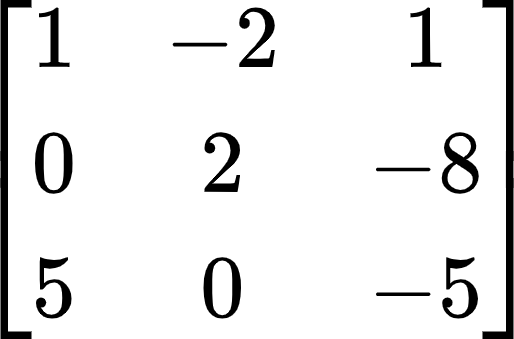 Augmented matrix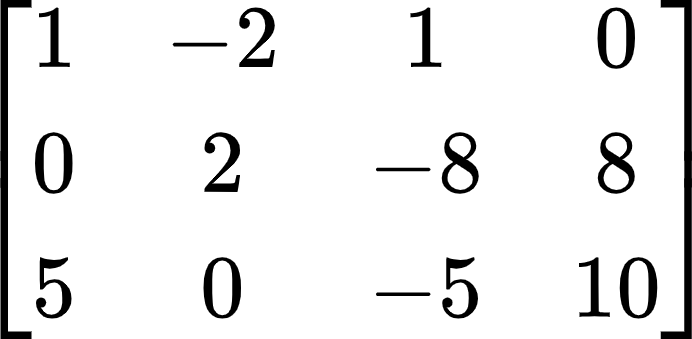 Size of a matrixm x nm: rowsn: columnsRow reduction operationsReplacementEliminating elements (making them 0) by comparing two rows and scaling one of themInterchangeSwapping rowsScalingUsually done to make a leading entry into oneGoal of row reduction: to create an echelon form or RREFTriangle of 0’sSection 1.2: Row Reduction and Echelon FormsDefinitionsNon-zero row/columnRow or column with at least one nonzero entryZero row/columnRow or column with all zerosLeading entryLeftmost nonzero entry in a rowRow reduced echelon form (RREF)A simplified matrix that represents a potential solution set for a linear systemEach matrix has only one RREFPivot positionLocation in a matrix that corresponds to a leading 1 in RREFPivot columnColumn that contains a pivot positionBasic/leading variablesVariables that correspond to a pivotBasic variables have an exact value for a solution setFree variablesVariables that do not correspond to any pivots and pivot columnsCan be assigned any value for a consistent linear systemOverdetermined system# of rows > # of columnsSystem of linear equations with more equations than unknownsCan be consistentCan have a unique solution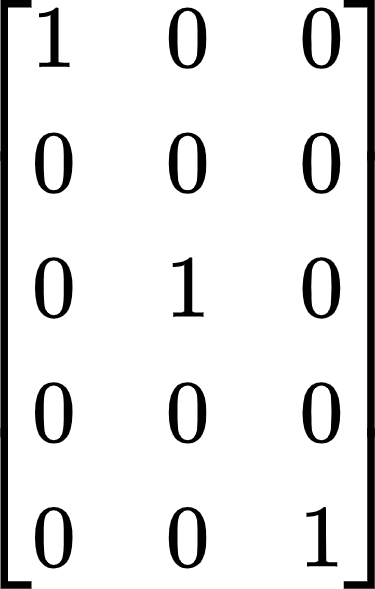 Underdetermined system# of columns > # of rowsSystem of linear equations with more unknowns than equationsCan never have a unique solution (always a free variable)If system is consistent -> infinite solutionsIf system is inconsistent -> no solution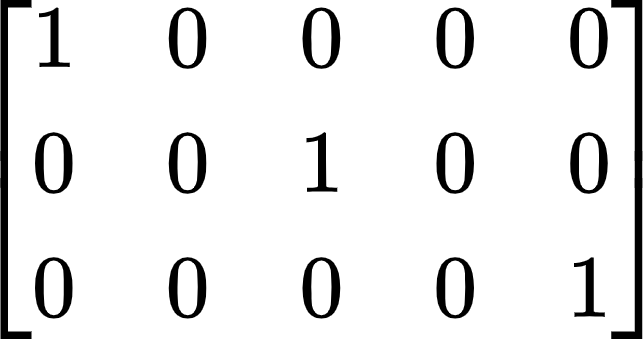 Key NotesEchelon Form of a Matrix3 Properties:All zero rows are at the bottomEach leading entry (non-zero entry) of a row is to the right of any leading entries in the row above it (if any)Below a leading entry, all entries are 0RREFAll leading entries are 1’sThere are 0’s above and below each leading 1A matrix can be in neither echelon form nor RREFThis means that more row reduction needs to be doneUniqueness of the RREFEach matrix is row equivalent (has same solution set) to one and only one reduced echelon matrixA matrix has only one RREF matrixInconsistent systems have empty solution setsExistence and Uniqueness TheoremA linear system is consistent if and only if the rightmost column of the augmented matrix is not a pivot columnNo row of the form:[0 0 0 0 0 | b] with b non-zeroIf a linear system is consistent, the solution set has either:Unique solution (no free variables)Infinitely many solutions (at least one free variable)Section 1.3: Vector EquationsDefinitionsVectorAn ordered list of numbersRnR: collection of all lists of n real numbersn: number of entries (rows) in the vectorZero vector: 0Vector with all entries 0Linear combinationGiven vectors {v1, v2, …, vp} in Rn and given scalars {c1, c2, …, cp}, a vector y defined by		y = c1v1 + c2v2 + … + cpvp	is a linear combinationSpan{v1 … vp}Collection of all vectors that can be written in the formc1v1 + c2v2 + … + cpvpKey NotesVectors in RxR2 vector: 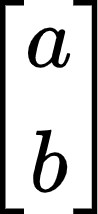 R3 vector: 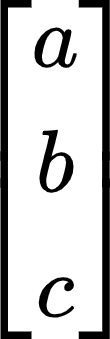 Vectors in R2 can be represented as a line to a point in a 2D spaceVectors in R3 can be represented as a line to a point in a 3D spaceGraphically adding vectors in R2Add “tip to tail”Algebraic properties of RnFor all u, v, w in Rn and all scalars c & d:i. u + v = v + u			v. c (u + v) = cu + cvii. (u + v) + w = u + (v + w)	vi. (c + d) u = cu + duiii. u + 0 = 0 + u = u		vii. c (du) = (cd) uiv. u + (-u) = -u + u = 0	viii. 1u = uA vector equation	x1a1 + x2a2 + … + xnan = b	has the same solution set as the linear system whose augmented matrix is		[a1 a2 .. an | b]b can be generated by a linear combination of a1, …, an if and only if there exists a solution (weights: x1, …, xn) to the linear system corresponding to the matrixIf v1 … vp are in Rn, then the set of all linear combinations of v1 … vp is denoted by Span{v1 … vp} and is called the subset of Rn spanned by v1 … vpSpan{v1 … vp}: collection of all vectors that can be written in the form			c1v1 + c2v2 + … + cpvpIs vector b in Span{v1, …, vp}? == does x1v1 + x2v2 + … + xpvp = b have a solution?Solve [v1 … vp | b]Is b a linear combination of the vectors in {v1 … vp}?Is there a pivot in every row?Section 1.4: The Matrix Equation Ax=bDefinitionsIdentity matrixThe “one” of multiplying matricesOutputs the same inputx ∈ Rnx is a vector with n elementsKey NotesStar EquationAx =  = x1a1 + x2a2 + … xnan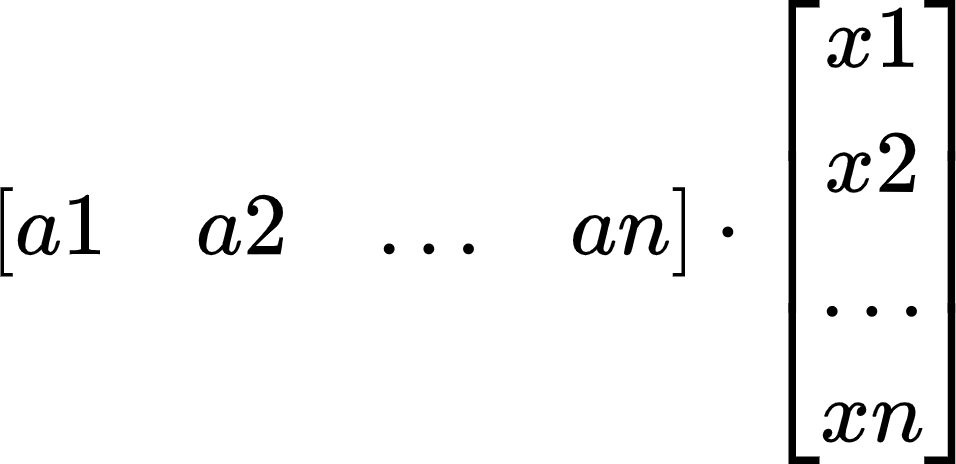 x: weightsAx is defined only if the number of columns in A == number of entries in xIf A is an m x n matrix, with columns a1, … an, and if b is in Rm:Matrix equation == vector equation == augmented matrix for a linear system(Ax = b) == (x1a1 + x2a2 + … + xnan = b) == ([a1 a2 … an | b])Ax = b as a linear combination has two partsA vectorx vectorSpan of the columns essentially means multiplying these two partsAx = b has a solution if and only if b is a linear combination of the columns of ALogically equivalent statements for an m x n matrix A (all true or all false)For each b in Rm, the equation Ax = b has a solutionEach b in Rm is a linear combination of the columns of AThe columns of A span RmA has a pivot position in every rowIf A is an m x n matrix, u & v are vectors in Rn, and c is a scalar, then:A(u + v) = Au + AvA(cu) = c(Au)Section 1.5: Solution Sets of Linear SystemsDefinitionsHomogeneous linear systemSystem of linear equations written in the form: Ax = 0Trivial solutionx vector = 0Nontrivial solutionx vector that satisfies Ax = 0 and has at least one non-zero elementNonhomogeneous linear systemSystem of linear equations written in the form: Ax = bWhere b != 0Key NotesHomogeneous linear system (Ax = 0) always has at least one solutionTrivial solution: x = 0Homogeneous system has a nontrivial solution if there is at least one free variableImplicit description of a plane10x1 - 3x2 - 2x3 = 0Explicit description of a plane (Parametric Vector Equation)x = su + tvx: x vectors, t in Rx = x2u + x3vx2 and x3 are free variablesParametric Vector Form for a consistent …Ax = bx = u + tvAx = 0x = tvFor a consistent Ax = b, the solution set of Ax = b is the set of all vectors of the formw = p + vkwhere p is a solution and vk is any solution of Ax = 0Writing a solution set in Parametric Vector FormRow reduce the augmented matrix to RREFExpress each basic variable in terms of any free variable appearing in an equationWrite a typical solution x as a vector whose entries depend on the free variablesDecompose x into a linear combination of vectors using the free variables as parametersEx: 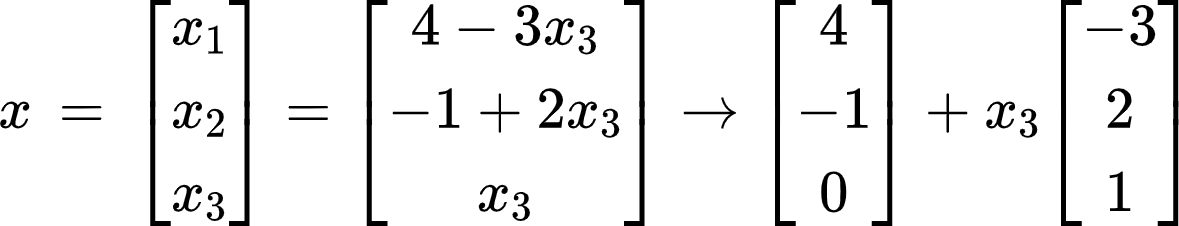 							        [p]              [v]Section 1.7: Linear IndependenceDefinitionsLinearly independentVector equation x1v1 + x2v2 + … + xpvp = 0 has only the trivial solutionMatrix A has a pivot in every columnNo free variablesLinearly dependentVector equation c1v1 + c2v2 + … + cpvp = 0 where weights c1, … , cp are not all zeroAt least one free variableKey NotesIf a set of vectors is linearly independent, there are no free variablesNo free variables = pivot in every columnIf a set of vectors is linearly dependent, there is at least one free variableQuick factsIf # of columns > # of rows, then {v1, …, vp} is linearly dependent: x2 is free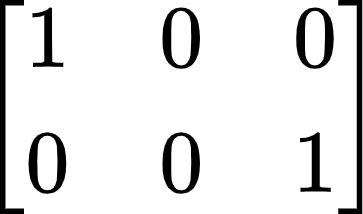 If {v1, …, vp} is linearly independent, then # of rows ≥ # of columns: no free variables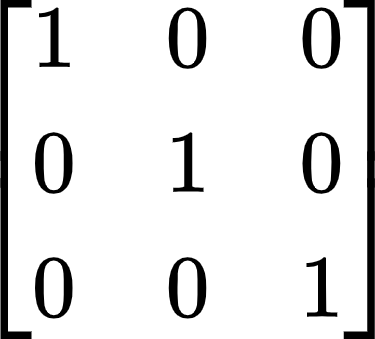 : no free variables (there is no x3 here)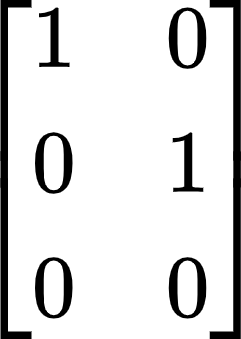 If Ax = 0 has a free variable, then {v1, …, vp} is linearly dependentSets with one vector: x1v1Linearly independent if and only if v1 is not the 0 vectorIf v1 is the 0 vector -> x10Has infinite nontrivial solutionsLinearly dependentSets with two vectors: x1v1 and x2v2Linearly dependent if at least one of the vectors is a multiple of the otherLinearly independent if and only if neither of the vectors is a multiple of the otherSets with 2 or more vectors:Linearly dependent if at least one of the vectors can be written as a linear combination of all the other vectorsOne vector is in the span of the other vectorsVector is a multiple of all the other vectorsIf at least one vector is the zero vector, then the system is linearly dependentSection 1.8: Introduction to Linear TransformationsDefinitionsMatrix TransformationAssigns (transforms) a vector x in Rn to a vector T(x) in RmLinear TransformationA matrix transformation that preserves the operations of vector addition and scalar multiplicationT(cu + dv) = cT(u) + dT(V)Domain of transformation T: Rn -> RmInput: set RnCodomain of transformation T: Rn -> RmOutput: set RmImage of x under the action of TT(x) in RmRange of TSet of all images T(x)Principle of superpositionT(c1v1 + … + ckvk) = c1Tv1 + … + ckTvkKey Notes(Solving equation Ax = b) == (finding all vectors x in Rn that are transformed into the vector b in Rm under the “action” of multiplication by ALet A be an m x n matrix -> derive a function:Matrix transformation:	T: Rn -> Rm,	T(x) = AxMultiplier (A): m x nDomain of T: RnNumber of entries in xCodomain of T: RmNumber of entries in T(x): image of x under TVector T(x)Image of x under TRangeSet of all possible images T(x)T: Ry -> RxT has x rows and y columnsA transformation T is linear if:		i. T (u + v) = T (u) + T (v) for all u, v in the domain of T		ii. T (cu) = c (Tu) for all scalars c and all u in the domain of TExample:y = 2xf(2 + 3) = f(2) + f(3): lineary = x2f(2 + 3) ≠ f(2) + f(3): not linearEvery matrix transformation is a linear transformationT(x) = rxContraction: 0 ≤ r < 1Dilation: r > 1Section 1.9: The Matrix of a Linear TransformationDefinitionsStandard matrix for a linear transformation TA = [T(e1) + … + T(en)]e1 in R2= 	e2 in R2=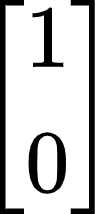 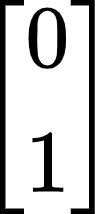 Onto (existence question)T: Rn -> Rm is onto Rm if each b in Rm is the image of at least one x in RnAt least 1 solution of T(x) = bPivot in every rowColumns of A spans RmOne-to-one (uniqueness question)T: Rn -> Rm is one-to-one if each b in Rm is the image of at most one x in RnT(x) = b has either 1 solution or no solutionsPivot in every columnColumns of A are linearly independentKey NotesEvery linear transformation from Rn to Rm is also a matrix transformation x ↦ AxFinding A: observe what T does to the standard matrixGeometric Linear Transformations of R2ReflectionsReflection through the x1 axis: 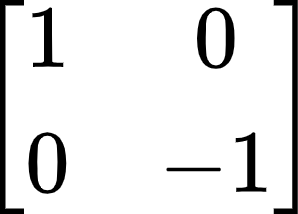 Reflection through the x2 axis: 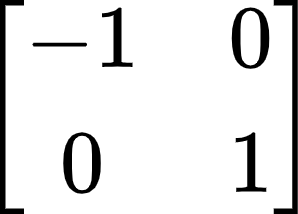 Reflection through the line x2 = x1: 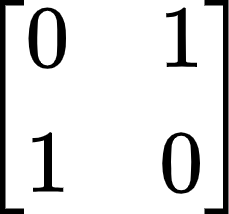 Reflection through the line x2 = -x1: 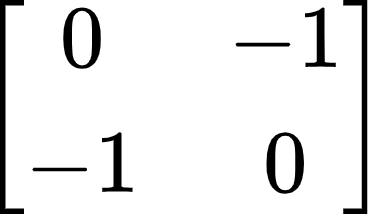 Reflection through the origin: 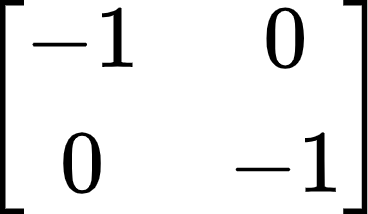 Contractions & expansions0 < k < 1: contractionk > 1: expansionHorizontal contraction & expansion: 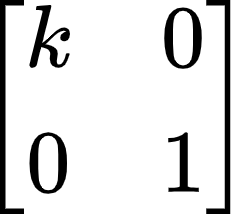 Vertical contraction & expansion: 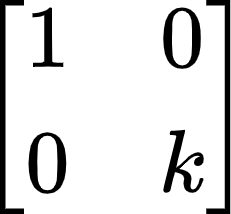 ShearsHorizontal shear: 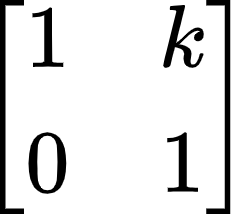 k < 0: left sheark > 0: right shearVertical shear: 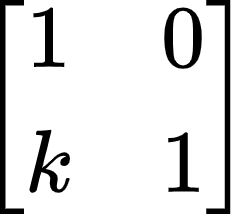 k < 0: down sheark > 0: up shearProjectionsProjections on the x1-axis: 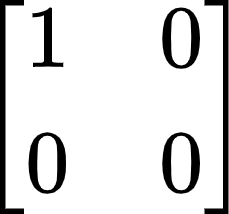 Projections on the x2-axis: 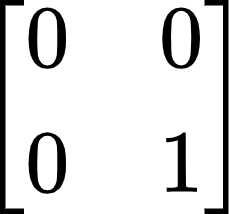 RotationCCW rotation: 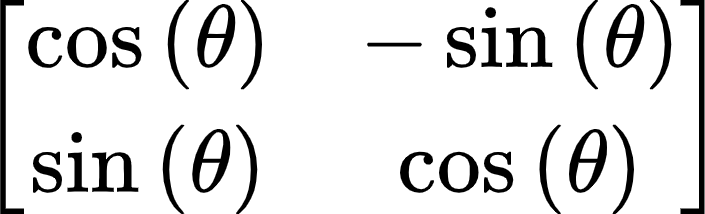 Geometric descriptionOnto: can get to any vector with an imageOne-to-one: cannot have multiple vectors have the same imageOntoA linear transformation T: Rn -> Rm is onto if for all b ∊ Rm there is an x ∊ Rn so that T(x) = Ax = bAx = b is always consistentAt least one solutionExistence propertyT is onto if and only if its standard matrix has a pivot in every rowOne-to-oneA linear transformation T: Rn -> Rm is one-to-one if for all b ∊ Rm there is at most one (possible 0) x ∊ Rn so that T(x) = Ax = bAx = b has at most 1 solutionNo free variablesUniqueness propertyT is one-to-one if and only if the only solution to T(x) = 0 is the trivial solutionT is one-to-one if and only if every column of A is pivotalSection 2.1: Matrix AlgebraKey NotesTheorem 1Let A, B, and C be matrices of the same size, and let r and s be scalars.a. A + B = B + A		d. r (A + B) = rA + rBb. (A + B) + C = A + (B + C)	e. (r + s) A = rA + sAc. A + 0 = A			f. r (sA) = (rs) AMatrix multiplicationIf A is an m x n matrix, and if B is an n x p matrix with columns b1, …, bp, then the product AB is the m x p matrix whose columns are Ab1, …, AbpAB = A[b1   b2  …  bp] = [Ab1   Ab2 … Abp]# of columns in A == # of rows in BTheorem 2: Properties of Matrix MultiplicationLet A be an m x n matrix, and let B and C have sizes for which the indicated sums and products are defined.a. A (BC) = (AB) Cb. A (B + C) = AB + ACc. (B + C) A = BA + BCd. r (AB) = (rA) B = A (rB)e. ImA = A = AInMatrices that commuteMatrices A and B commute when AB = BAWarningsOrder when multiplying matrices mattersIn general, AB ≠ BAAB = AC does not suggest B = CIf AB is the zero matrix, cannot conclude in general that either A = 0 or B = 0Transpose of a MatrixGiven an m x n matrix, the transpose of A is the n x m matrix, denoted by AT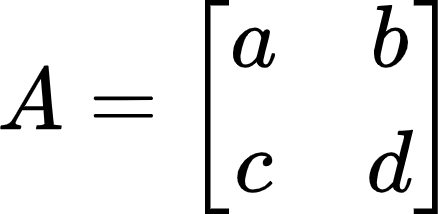 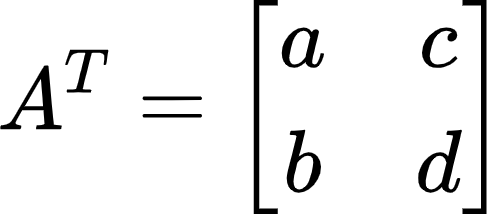 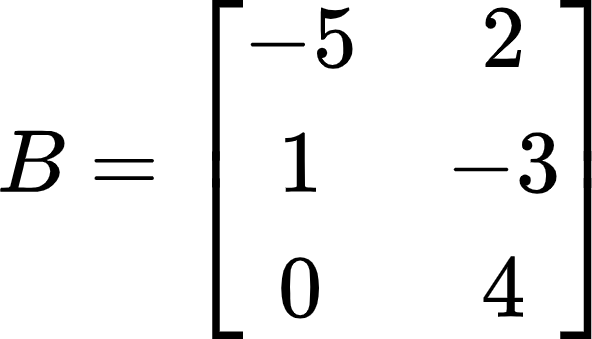 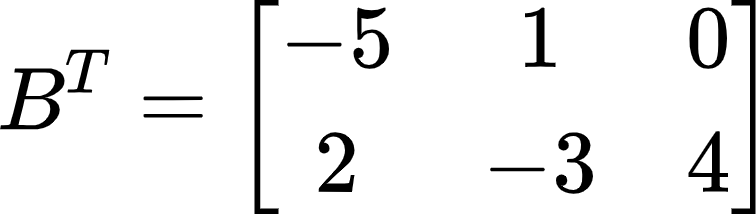 Theorem 3Led A and B denote matrices whose sizes are appropriate for the following sums and productsa. (AT)T = Ab. (A + B)T = AT + BTc. For any scalar r, (rA)T = rATd. (AB)T = BTATThe transpose of a product of matrices equals the product of their transposes in the reverse orderPowers of MatricesCan only be applied to square matricesTheoremsTheorem 1: Uniqueness of RREFEach matrix is row equivalent to one and only one row reduced echelon matrix.Theorem 2: Existence and Uniqueness TheoremA linear system is consistent if and only if the rightmost column of the augmented matrix is not a pivot column - that is, if and only if an echelon form of the augmented matrix has no row of the form:[0 … 0 b] with b nonzeroIf a linear system is consistent, then the solution set contains either:i. a unique solution (no free variables)ii. infinitely many solution (at least one free variable)Theorem 3: Matrix, Vector, and Linear EquationsIf A is an m x n matrix, with columns a1, … , an and if b is in Rm, the matrix equationAx = bhas the same solution set as the vector equationx1a1 + x2a2 + … + xnan = bwhich, in turn, has the same solution set as the system of linear equations whose augmented matrix is[a1   a2   …   an | b]Theorem 4: Logically Equivalent StatementsLet A be an m x n matrix. Then the following statements are logically equivalent. That is, for a particular A, either they are all true statements or they are all false.For each b in Rm, the equation Ax = b has a solution.Each b in Rm is a linear combination of the columns of A.The columns of A span Rm.A has a pivot position in every row.Theorem 5: Properties of the Matrix-Vector Product AxIf A is an m x n matrix, u and v are vectors in Rn, and c is a scalar, then:A (u + v) = Au + AvA ( cu ) = c (Au)Theorem 6: Parametric Vector Form of a Nonhomogeneous SystemSuppose the equation Ax = b is consistent for some given b, and let p be a solution. Then the solution set of Ax = b is the set of all vectors of the form w = p + vh, where vh is any solution of the homogeneous equation Ax = 0.Theorem 7: Characterization of Linearly Dependent SetsAn indexed set S = {v1, …, vp} of two or more vectors is linearly dependent if and only if at least one of the vectors in S is a linear combination of the others. In fact, if S is linearly dependent and v1 ≠ 0, then some vj (with j > 1) is a linear combination of the preceding vectors, v1, …, vj-1.Theorem 8: Linear Dependence based on Matrix SizeIf a set contains more vectors than there are entries in each vector, then the set is linearly dependent. That is, any set {v1, …, vp} in Rn is linearly dependent if the number of columns > than the number of rows.Theorem 9: Linear Dependence based on a Zero VectorIf a set S = {v1, …, vp} in Rn contains the zero vector, then the set is linearly dependent.Theorem 10: Using the Standard Matrix to find Columns of ALet T: Rn -> Rm be a linear transformation. Then there exists a unique matrix A such thatT(x) = Ax for all x in RnIn fact, A is the m x n matrix whose jth column is the vector T(ej), where ej is the jth column of the identity matrix in RnA = [T(e1) … T(en)]Theorem 11: One-to-One using the Homogeneous EquationLet T: Rn -> Rm be a linear transformation. Then T is one-to-one if and only if the equation T(x) = 0 has only the trivial solutionTheorem 12: Onto and One-to-OneLet T: Rn -> Rm be a linear transformation, and let A be the standard matrix for T. Then:	a. T maps Rn onto Rm if and only if the columns of A span RmAll rows have pivots	b. T is one-to-one if and only if the columns of A are linearly independentAll columns have pivotsA has linearly independent columns